Abstrakt: Při výuce analytické chemie a statistiky na Farmaceutické fakultě Veterinární a Farmaceutické Univerzity Brno využíváme MOODLE posledních pět let velmi intenzivně. I když primárním úkolem MOODLE je proces získávání vědomostí studenty, systém vysokoškolského vzdělávání se neobejde bez hodnotících aktivit, tj. zápočtů a zkoušek. V případě, že se jedná 
o písemný zápočet či zkoušku, lze s výhodou použít testy MOODLE. Skládání zápočtů a zkoušek touto formou přímo u počítače (v reálném čase) však vykazuje určitá specifika, která jsou obsahem tohoto příspěvku. Klíčová slova: MOODLE, zápočtové a zkouškové testy v reálném časeAbstract: Teaching chemistry and statistics at Faculty of Pharmacy, Veterinary and Pharmaceutical Sciences Brno, we have been utilizing MOODLE quite extensively for the last five years. Although the primary goal of MOODLE is the process of gaining knowledge by students, the system of university education does contain some rating elements like the grade or examination tests. If the examinations are written, MOODLE quizes can be very helpful. The process of examination this way (examinations at a computer, on-line), however, exhibits specific challenges, that is the content of this contribution.Keywords: MOODLE, real-time grade and examination quizesInformace o autorovi
Assoc. Prof. Jiří PAZOUREK, Ph.D.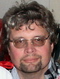 Telefon: +420 541 562 940ÚChL, Farmaceutická fakulta VFU Brno,Palackého tř. 1946/1, 612 42 Brno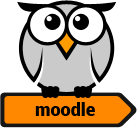 Konference MoodleMoot.cz 2016PragoData Consulting, s.r.o.Univerzita Palackého v Olomouci18.-19. 10. 2016, OlomoucZápočtové a zkouškové testy v Moodle v reálném časeJiří PazourekÚstav chemických léčiv, 
Farmaceutická fakulta, 
VFU Brno, Palackého 1-3, 612 42 Brno
pazourekj@vfu.cz